5th class Homework 15th- 19th June 2020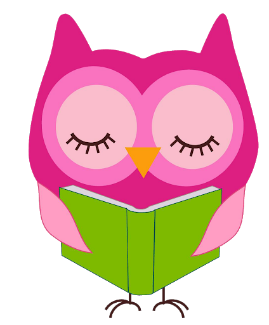 ENGLISHEnglish in Practice: (15 mins per day) days 129-133My Spelling Workbook: (5 mins per day) as we have reached the end of My Spelling Workbook we are now revising all spellings, 24 spellings each week. Get your parents or a sibling to test you on Friday! Click HERE for the spellings this week.Novel: (60 mins THIS WEEK) The Secret Garden- Frances Hodgson Burnett. We are going to finish our novel this week! Read Chapter 24, 25, 26, 27 (a chapter a day with one day off!) After reading, try to answer these questions orally.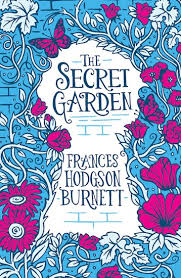 Chapter 24: What does Dickon do to help support his family? Why does Colin’s appetite go from bad to good to bad again?Chapter 25Why do the children stay away from the robin?What is the ‘new thing’ Mary notices about Colins room? Why do you think has he made this change?Chapter 26Why is this chapter called “It’s Mother!”?What is the Doxology?How does Dickon’s mother treat Colin?Chapter 27Mary’s health and Colins health both improve for some of the same reasons. Why do they both get better?Why does Mr. Craven decide to look for the key in the garden? How does he find the children? What happens when he enters the garden?How does the story end?MATHSTables: continue with this tables speed test every day for 5 mins- log on at https://www.timestables.com/speed-test/ - choose ‘ALL TABLES’ and start the speed test! (5 mins per day)Mental Maths: week 35 (including problem solving & Friday review) (15 mins per day)Mathemagic 5: (20 mins per day)  Chapter 36- 3-D Shapes- page 153-156 and Chapter 37- Data 2 pages 157-160 – – you need a protractor and maybe a calculator this weekAs we are covering two chapters again this week, I have given a suggested daily outline of work below. Many of the sums are very easy and can be answered orally, some ask you to use your calculator so although it may look like a lot of work, I think you will be well able for the amount of work I have outlined below. Please watch the tutorials as they are very informative and will help you to complete the work. As always, if it is taking you too long, please just cut back and maybe try every second one instead.Monday: page 153+154 (answer questions orally, no need to write out)Tuesday: page 155 + 156 (answer questions orally, no need to write out- construct the shapes if you have the resources)Wednesday: page 157 -complete your own personal data set and complete Q3         page 158 Q1 a,b,c,d/ Q2 a,b,c,d/ Q3 a,b,c,d and Q4 Thursday: page 159 Q7, Q9, Q11 + Q12 Friday: page 160 Here is an excellent tutorial on how to construct a pie chart:http://data.cjfallon.ie/resources/20707/BAM5_Tutorial_089/lessons/BAM5_Tutorial_089/index.html You can test yourself on pie charts here:http://data.cjfallon.ie/resources/20707/BAM5_Tutorial_088/lessons/BAM5_Tutorial_088/index.html Here is a shape sorting exercise:http://data.cjfallon.ie/resources/20707/BAM5_Tutorial_092/lessons/BAM5_Tutorial_092/index.html Here you can practice labelling pyramids and prisms:http://data.cjfallon.ie/resources/20707/BAM5_Tutorial_093/lessons/BAM5_Tutorial_093/index.htmlHere is an clear tutorial explaining shape nets and adding flaps to shape nets: http://data.cjfallon.ie/resources/20707/BAM5_Tutorial_094/lessons/BAM5_Tutorial_094/index.htmlGAEILGE (20 mins per day)Abair Liom: Caibidil 20 Rac gan Stad (Non-stop Rock) Lch 144-151you can access the book online at Folens https://www.folensonline.ie/registration/ Parents and students must register as a teacher to get access to all resources. You need to fill in your name, email address, password and roll number (Prim20)If you don’t have your dictionary, use www.focloir.ie to look up any words you are not sure of.Monday: Éist leis an comhrá ar lch 146 (listen to the conversation page 146- click here for link), léigh an comhrá ar lch 146 (read the dialogue page 146) agus freagair ceist C – ‘Conas a bhí…’ (answer question C- ‘How was…) Tuesday Éist leis an comhrá ar lch 146 arís (listen to the conversation again page 146- click here for link), léigh an comhrá ar lch 146 arís (read the dialogue again page 146). agus freagair ceist D (lch 147)– ‘Cuir snas ar na haibirtí’ (answer question D (page 147)- ‘Enhance the sentences’)Wednesday Lch 148- F. Briathra: An Aimsir Fháistineach – briathra neamhrialta (Verbs: future tense: irregular verbs)– téigh (go), and revision of abair (say), beir (fetch/grab), bí (be), clois (hear), déan (do, make), faigh (get), feic (see), ith (eat), tabhair (give), tar (come)Remember to refer to the brilliant resources on pages 180, 181 and 182 of your book where all the verbs are written out in present, past and future tense. Thursday: lch 149 - G. Grammadach: Uatha agus Iolra ‘+i) (Grammar: singular and plural- In Irish, most singular nouns are made plural by adding an ‘i’) AGUS H. Na Fuaimeanna ‘t’ agus ‘th’. Roghnaigh na litreacha ceart. (Complete the activities based on the t & th words.)Friday lch 150- I. Scríobh smaointe na gcarachtar (write the thoughts of the characters- use the words and phrases to help you write a simple sentence for each character)EXTRA WORK: You can also do some of the extra Irish activities below if you like:  Léamh (reading): - Léigh an scéal ‘Turas Traenach’ (Train Journey) lgh. 49 from the Irish reader we were reading in class, ‘Rothar Nua’ –click here to access the book online, then enter your name, email address and choose ‘student’ then just go to page 49.   TV programme on TG4 - Cúla4 Ar Scoil -weekdays from 10-10.30am, click here to visit the website.Cúla 4 also have a Scéal an Lae (story of the day) each day:https://www.youtube.com/channel/UCusPSXmu_J8eKbEz0duYVfQFuta Fata have stories as Gaeilge every day:https://www.youtube.com/channel/UC6mUBHb5Usyt0bfsgKZB2MgExplore these websites and try to use your Gaeilge at home to have simple conversations:https://www.seideansi.ie/https://www.duolingo.com/RELIGION (20 mins per day)Pope Francis - Prayer for Protection against Coronavirus- click here for online link.Grow in Love: Seasonal/ Additional: Lesson 5: Judaism (I)- Rosh Hashanah, Yom Kippur and Sukkot You can access the online activities for this lesson by going to www.growinlove.ie insert this email address trial@growinlove.ie and password growinlove - choose Fifth class/P7, Seasonal/ Additional: Lesson 5: Judaism (I)- Rosh Hashanah, Yom Kippur and SukkotRead through pages 130-133. Journal exercise: In your own words, explain what is celebrated at the Jewish festivals of Rosh Hashanah, Yom Kippur and Sukkot. Why are these festivals are important to Jewish families?Page 132: Write out and decorate the Hebrew words ‘Shanah tovah - A good year to you’Watch the video on Sukkot- The Jewish Holiday. Click here for linkWatch the video How to Build a Sukkah. Click here for linkTake the quiz on Judaism- click here for linkDiscuss what you learned this week with your parents/guardians. Social, Environmental and Scientific Education (SESE) (30 mins per day)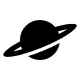      Small World Geography and Science: Unit 20: Outer Space pages 111-115–  click here to view your textbook online This is one of my favourite topics in the world () and I am so sorry we are not in school to explore it together. I would like you to read through the chapter and answer the questions as I have outlined below but as there is so much amazing information online, I would like you to spend most of your time researching instead of writing out too much.Read through the chapter and answer the questions on page 113 and 115 QA + QB (QC is optional).Watch this brilliant video and song about the planets- I love it!10 stellar facts about space- click hereTo find out your weight on other planets visit  www.exploratorium.edu/ronh/weight/index.htmlTake a virtual trip to outer space at www.kidsastronomy.com/virtual_explorer/index.html  MUSIC: (10 mins per day)Music Generation: How are you enjoying the music lessons from Karl which he devised especially for 5th class Music Generation students? I would LOVE to see a clip of you playing. Is ANYONE at all brave enough to send me a clip of you playing? Even a sound clip? Here is the link again https://msletb-my.sharepoint.com/:f:/g/personal/musicgenerationsligo_msletb_ie/EpKVTXFxKohGktYiiRsJ3NgBlcrLJOIKvVeMQt4KqU2wYg?e=Vi1upt  Let’s continue with a new tin whistle tune again this week- ‘ Amazing Grace’ Here’s the link to the tin whistle tutorial with tabs & notes Remember to practice in a quiet place on your own, maybe in your room and be sure not to annoy other people in your house when you are practicing! 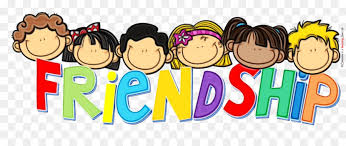 SPHE/Wellbeing: The lockdown can be a very lonely time. If possible and with permission from your parents, I would like you to contact a different classmate each day this week who you may not have been in touch with and have a catch up. A phone call is better but if you cannot do that, a text is fine too. It is important to help each other during this time and know that you are there for your friends and they are there for you. Other things you can do are: Do a craft or piece of schoolwork with a friend via zoom Do a virtual exercise class at the same time (e.g. on gonoodle or on youtube) Play a boardgame together onlineRead the same book or watch the same movie at the same and chat about it after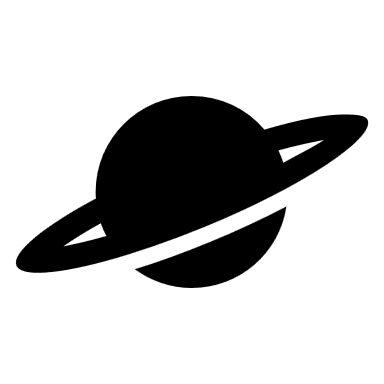 Visual Arts There are so many excellent ideas for art related to Outer Space. Have a look at some of the ideas below and choose one of either construction, drawing or just colouring to complete this weekFollow the instructions at www.enchantedlearning.com/crafts/astronomy/solarsystemmodel/  to make a model of the Solar System.  Cut a Styrofoam sphere in half and paint and label the zones of the sun. Do one of the astronomy projects listed at www.sciencekids.co.nz/projects/spaceastronomy.html  Use the internet to find diagrams of constellations. Draw and label five that most appeal to you. Draw a diagram showing the life cycle of a star. Draw and label a diagram of the zones of the sun. Print and colour some of the pictures at www.kidsastronomy.com/color/color.htm P.EAquaticsI am reposting Water Safety Ireland's PAWS (Primary Aquatics Water Safety) programme this week. The lessons and activities outline the essential life-saving guidelines that every child needs to know. Learn skills that can save lives. The lessons and activities will guide children through Water Safety at home, on farms, in swimming pools, rivers, lakes and of course at the beach. All resources can also be found by visiting www.teachpaws.ie PAWS is now on the RTE Home School Hub available by clicking this link.GAALiam Óg and Sligo GAA have set some more challenges for Rockfield NS pupils again this week.Week 45th class/6th class: Skill challenge: https://www.youtube.com/watch?v=dSjutouuNKI&list=PLbAvjLA-cZu00WQGMd2krQk0p5AJIQG6s&index=23&t=10s Physical exercise: https://www.youtube.com/watch?v=6medf124XmQ&list=PLbAvjLA-cZu2_eQy0tdGKH1J-V6Gd5guW&index=3&t=0s Lessons and activities for all classes: https://learning.gaa.ie/sites/default/files/Theme%20Week%2017%20april_Final.pdf Other active Work:Body Coach: Continue your PE classes with the Body Coach who has become the world’s PE teacher! Children all over the world are participating in these classes! https://www.youtube.com/watch?v=Na1rzigYlSU&t=35s You will find his most recent videos on the sidebar of his channel.Twinkl e-sports week: Twinkl have launched an online sports week for all the boys and girls in Ireland to take part in. Follow this link which will bring you to lots of different activities and challenges that you can try at home: https://www.twinkl.ie/resources/roi-resources/twinkl-ireland-sports-week-republic-of-ireland/third-class-sixth-class-twinkl-ireland-sports-week-republic-of-irelandA few other ideas if you have some free time!!READING: It is so important that you read every day. You can access a huge range of books on this website https://worldbook.kitaboo.com/reader/worldbook/#!/  Username: wbsupport
Password: distancelearnDavid Walliams audiobook stories are available from 11am every day at https://www.worldofdavidwalliams.com/elevenses/Go to https://scratch.mit.edu/ and do some coding activities.Watch 'School on TV' Live on RTÉ 2 weekdays from 11am-12pmBBC Bitesize have three new lessons every weekday, with videos, activities and more- click https://www.bbc.co.uk/bitesize 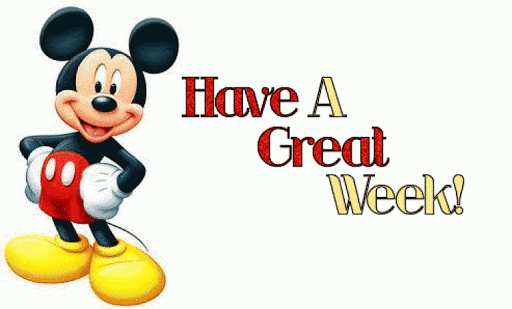 